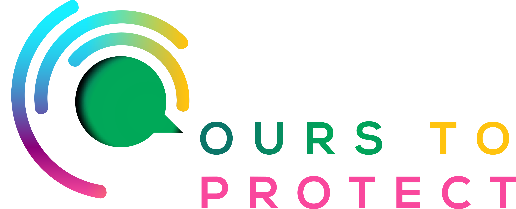 This week Ireland’s Classic Hits Radio is looking at Electric Vehicles.Did you know….There were an estimated 34,000 Electric cars registered in Ireland (not including hybrids) as of January 2023.15,678 electric cars were registered in 2022 (about 15% of all new car registrations - 105,253)This is an 86% increase on the 8,646 electric cars that were registered in 2021
(Figures do not include hybrids)Growth of electric car sales continues in 2023. For the month of April 2023 1,870 new electric vehicles were registered compared to 1,280 in April 2022 (+46.1%). So far this year 11,164 new electric cars have been registered in comparison to 7,515 (+48.6%) on the same period 2022.Advantages of Electric VehiclesCheaper
Even in our current energy crisis, charging an electric vehicle is cheaper than having to refuel. Energy Efficient
Convert more energy to powering a car (around 60% versus 20% for petrol).React Very Quickly
They are quick to respond to your manoeuvres and they are faster to speed up.Easier To Refuel
All you have to do is plug it in at home so no more late-night trips to the petrol station.Very Quiet
They can reduce noise pollution in urban areas.Greener
You can reduce carbon emissions and they generally have a much better impact on the environment.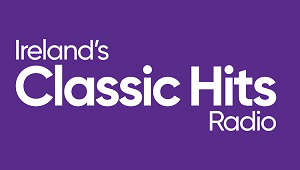 